Информация  о приеме детей в  муниципальное дошкольное образовательное учреждение  центр развития ребенка-детский сад №10г. Алексеевки Белгородской областив период 10.01.2016г. по 20.01.2016г.Заведующиймуниципальным дошкольным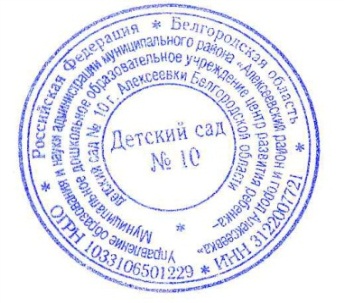 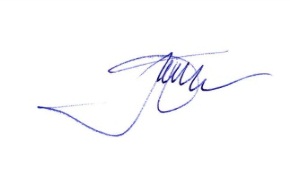 образовательным учреждениемцентр развития ребенка – детский сад №10г. Алексеевки Белгородской области:                                                                  Кириченко Л.Д. Информация  о приеме детей в  муниципальное дошкольное образовательное учреждение  центр развития ребенка-детский сад №10г. Алексеевки Белгородской областив период с21.01.2016г. по 31.01.2016г.В период с   21.01.2016г. по 31.01.2016г. в муниципальное дошкольное образовательное учреждение  центр развития ребенка - детский сад №10 г. Алексеевки Белгородской области  дети не поступали.Заведующиймуниципальным дошкольнымобразовательным учреждениемцентр развития ребенка – детский сад №10г. Алексеевки Белгородской области:                                                                  Кириченко Л.Д.Информация  о приеме детей в  муниципальное дошкольное образовательное учреждение  центр развития ребенка-детский сад №10г. Алексеевки Белгородской областив период с01.02.2016г. по 10.02.2016г.В период с   01.02.2016г. по 10.02.2016г. в муниципальное дошкольное образовательное учреждение  центр развития ребенка - детский сад №10 г. Алексеевки Белгородской области  дети не поступали.Заведующиймуниципальным дошкольнымобразовательным учреждениемцентр развития ребенка – детский сад №10г. Алексеевки Белгородской области:                                                                  Кириченко Л.Д.Информация  о приеме детей в  муниципальное дошкольное образовательное учреждение  центр развития ребенка-детский сад №10г. Алексеевки Белгородской областив период с11.02.2016г. по 20.02.2016г.В период с   11.02.2016г. по 20.02.2016г. в муниципальное дошкольное образовательное учреждение  центр развития ребенка - детский сад №10 г. Алексеевки Белгородской области  дети не поступали.Заведующиймуниципальным дошкольнымобразовательным учреждениемцентр развития ребенка – детский сад №10г. Алексеевки Белгородской области:                                                                  Кириченко Л.Д.Информация  о приеме детей в  муниципальное дошкольное образовательное учреждение  центр развития ребенка-детский сад №10г. Алексеевки Белгородской областив период с21.02.2016г. по 29.02.2016г.В период с   21.02.2016г. по 29.02.2016г. в муниципальное дошкольное образовательное учреждение  центр развития ребенка - детский сад №10 г. Алексеевки Белгородской области  дети не поступали.Заведующиймуниципальным дошкольнымобразовательным учреждениемцентр развития ребенка – детский сад №10г. Алексеевки Белгородской области:                                                                  Кириченко Л.Д.Информация  о приеме детей в  муниципальное дошкольное образовательное учреждение  центр развития ребенка-детский сад №10г. Алексеевки Белгородской областив период 01.03.2016г. по 10.03.2016г.В период с   01.03.2016г. по 10.03.2016г. в муниципальное дошкольное образовательное учреждение  центр развития ребенка - детский сад №10 г. Алексеевки Белгородской области  дети не поступали.Заведующиймуниципальным дошкольнымобразовательным учреждениемцентр развития ребенка – детский сад №10г. Алексеевки Белгородской области:                                                                  Кириченко Л.Д.Информация  о приеме детей в  муниципальное дошкольное образовательное учреждение  центр развития ребенка-детский сад №10г. Алексеевки Белгородской областив период 10.03.2016г. по 20.03.2016г.Заведующиймуниципальным дошкольнымобразовательным учреждениемцентр развития ребенка – детский сад №10г. Алексеевки Белгородской области:                                                                  Кириченко Л.Д.Информация  о приеме детей в  муниципальное дошкольное образовательное учреждение  центр развития ребенка-детский сад №10г. Алексеевки Белгородской областив период 21.03.2016г. по 31.03.2016г.В период с   21.03.2016г. по 31.03.2016г. в муниципальное дошкольное образовательное учреждение  центр развития ребенка - детский сад №10 г. Алексеевки Белгородской области  дети не поступали.Заведующиймуниципальным дошкольнымобразовательным учреждениемцентр развития ребенка – детский сад №10г. Алексеевки Белгородской области:                                                                  Кириченко Л.Д.Информация  о приеме детей в  муниципальное дошкольное образовательное учреждение  центр развития ребенка-детский сад №10г. Алексеевки Белгородской областив период01.04.2016г. по 10.04.2016г.Заведующиймуниципальным дошкольнымобразовательным учреждениемцентр развития ребенка – детский сад №10г. Алексеевки Белгородской области:                                                                  Кириченко Л.Д.Информация  о приеме детей в  муниципальное дошкольное образовательное учреждение  центр развития ребенка-детский сад №10г. Алексеевки Белгородской областив период 11.04.2016г. по 20.04.2016г.В период с   11.04.2016г. по 20.04.2016г. в муниципальное дошкольное образовательное учреждение  центр развития ребенка - детский сад №10 г. Алексеевки Белгородской области  дети не поступали.Заведующиймуниципальным дошкольнымобразовательным учреждениемцентр развития ребенка – детский сад №10г. Алексеевки Белгородской области:                                                                  Кириченко Л.Д.Информация  о приеме детей в  муниципальное дошкольное образовательное учреждение  центр развития ребенка-детский сад №10г. Алексеевки Белгородской областив период 21.04.2016г. по 30.04.2016г.В период с   21.04.2016г. по 30.04.2016г. в муниципальное дошкольное образовательное учреждение  центр развития ребенка - детский сад №10 г. Алексеевки Белгородской области  дети не поступали.Заведующиймуниципальным дошкольнымобразовательным учреждениемцентр развития ребенка – детский сад №10г. Алексеевки Белгородской области:                                                                  Кириченко Л.Д. Информация  о приеме детей в  муниципальное дошкольное образовательное учреждение  центр развития ребенка-детский сад №10г. Алексеевки Белгородской областив период 01.05.2016г. по 10.05.2016г.В период с   01.05.2016г. по 10.05.2016г. в муниципальное дошкольное образовательное учреждение  центр развития ребенка - детский сад №10 г. Алексеевки Белгородской области  дети не поступали.Заведующиймуниципальным дошкольнымобразовательным учреждениемцентр развития ребенка – детский сад №10г. Алексеевки Белгородской области:                                                                  Кириченко Л.Д.Информация  о приеме детей в  муниципальное дошкольное образовательное учреждение  центр развития ребенка-детский сад №10г. Алексеевки Белгородской областив период 11.05.2016г. по 20.05.2016г.В период с   11.05.2016г. по 20.05.2016г. в муниципальное дошкольное образовательное учреждение  центр развития ребенка - детский сад №10 г. Алексеевки Белгородской области  дети не поступали.Заведующиймуниципальным дошкольнымобразовательным учреждениемцентр развития ребенка – детский сад №10г. Алексеевки Белгородской области:                                                                  Кириченко Л.Д.Информация  о приеме детей в  муниципальное дошкольное образовательное учреждение  центр развития ребенка-детский сад №10г. Алексеевки Белгородской областив период 21.05.2016г. по 31.05.2016г.В период с   21.05.2016г. по 31.05.2016г. в муниципальное дошкольное образовательное учреждение  центр развития ребенка - детский сад №10 г. Алексеевки Белгородской области  дети не поступали.Заведующиймуниципальным дошкольнымобразовательным учреждениемцентр развития ребенка – детский сад №10г. Алексеевки Белгородской области:                                                                  Кириченко Л.Д.Информация  о приеме детей в  муниципальное дошкольное образовательное учреждение  центр развития ребенка-детский сад №10г. Алексеевки Белгородской областив период 1.06.2016г. по 10.06.2016г.Заведующиймуниципальным дошкольнымобразовательным учреждениемцентр развития ребенка – детский сад №10г. Алексеевки Белгородской области:                                                                  Кириченко Л.Д.Информация  о приеме детей в  муниципальное дошкольное образовательное учреждение  центр развития ребенка-детский сад №10г. Алексеевки Белгородской областив период 11.06.2016г. по 20.06.2016г.Заведующиймуниципальным дошкольнымобразовательным учреждениемцентр развития ребенка – детский сад №10г. Алексеевки Белгородской области:                                                                  Кириченко Л.Д.Информация  о приеме детей в  муниципальное дошкольное образовательное учреждение  центр развития ребенка-детский сад №10г. Алексеевки Белгородской областив период 21.06.2016г. по 30.06.2016г.Заведующиймуниципальным дошкольнымобразовательным учреждениемцентр развития ребенка – детский сад №10г. Алексеевки Белгородской области:                                                                  Кириченко Л.Д.Информация  о приеме детей в  муниципальное дошкольное образовательное учреждение  центр развития ребенка-детский сад №10г. Алексеевки Белгородской областив период с 01.07.2016г. по 10.07.2016г.В период с   01.07.2016г. по 10.07.2016г. в муниципальное дошкольное образовательное учреждение  центр развития ребенка - детский сад №10 г. Алексеевки Белгородской области  дети не поступали.Заведующиймуниципальным дошкольнымобразовательным учреждениемцентр развития ребенка – детский сад №10г. Алексеевки Белгородской области:                                                                  Кириченко Л.Д.Информация  о приеме детей в  муниципальное дошкольное образовательное учреждение  центр развития ребенка-детский сад №10г. Алексеевки Белгородской областив период с 11.07.2016г. по 20.07.2016г.В период с 11.07.2016г. по 20.07.2016г. в муниципальное дошкольное образовательное учреждение  центр развития ребенка - детский сад №10 г. Алексеевки Белгородской области  дети не поступали.Заведующиймуниципальным дошкольнымобразовательным учреждениемцентр развития ребенка – детский сад №10г. Алексеевки Белгородской области:                                                                  Кириченко Л.Д.Информация  о приеме детей в  муниципальное дошкольное образовательное учреждение  центр развития ребенка-детский сад №10г. Алексеевки Белгородской областив период 21.07.2016г. по 31.07.2016г.Заведующиймуниципальным дошкольнымобразовательным учреждениемцентр развития ребенка – детский сад №10г. Алексеевки Белгородской области:                                                                  Кириченко Л.Д.Информация  о приеме детей в  муниципальное дошкольное образовательное учреждение  центр развития ребенка-детский сад №10г. Алексеевки Белгородской областив период с 01.08.2016г. по 10.08.2016г.Заведующиймуниципальным дошкольнымобразовательным учреждениемцентр развития ребенка – детский сад №10г. Алексеевки Белгородской области:                                                                  Кириченко Л.Д.Информация  о приеме детей в  муниципальное дошкольное образовательное учреждение  центр развития ребенка-детский сад №10г. Алексеевки Белгородской областив период с 11.08.2016г. по 20.08.2016г.Заведующиймуниципальным дошкольнымобразовательным учреждениемцентр развития ребенка – детский сад №10г. Алексеевки Белгородской области:                                                                  Кириченко Л.Д.Информация  о приеме детей в  муниципальное дошкольное образовательное учреждение  центр развития ребенка-детский сад №10г. Алексеевки Белгородской областив период с 21.08.2016г. по 31.08.2016г.Заведующиймуниципальным дошкольнымобразовательным учреждениемцентр развития ребенка – детский сад №10г. Алексеевки Белгородской области:                                                                  Кириченко Л.Д.Информация  о приеме детей в  муниципальное дошкольное образовательное учреждение  центр развития ребенка-детский сад №10г. Алексеевки Белгородской областив период с 01.09.2016г. по 10.09.2016г.Заведующиймуниципальным дошкольнымобразовательным учреждениемцентр развития ребенка – детский сад №10г. Алексеевки Белгородской области:                                                                  Кириченко Л.Д.Информация  о приеме детей в  муниципальное дошкольное образовательное учреждение  центр развития ребенка-детский сад №10г. Алексеевки Белгородской областив период с11.09.2016г. по 20.09. 2016г.В период с   11.09.2016г. по 20.09.2016г. в муниципальное дошкольное образовательное учреждение  центр развития ребенка - детский сад №10 г. Алексеевки Белгородской области  дети не поступали.Заведующиймуниципальным дошкольнымобразовательным учреждениемцентр развития ребенка – детский сад №10г. Алексеевки Белгородской области:                                                                  Кириченко Л.Д.Информация  о приеме детей в  муниципальное дошкольное образовательное учреждение  центр развития ребенка-детский сад №10г. Алексеевки Белгородской областив период с 20.09.2016г. по 30.09.2016г.Заведующиймуниципальным дошкольнымобразовательным учреждениемцентр развития ребенка – детский сад №10г. Алексеевки Белгородской области:                                                                  Кириченко Л.Д.Информация  о приеме детей в  муниципальное дошкольное образовательное учреждение  центр развития ребенка-детский сад №10г. Алексеевки Белгородской областив период с 01.10.2016г. по 10.10.2016г.Заведующиймуниципальным дошкольнымобразовательным учреждениемцентр развития ребенка – детский сад №10г. Алексеевки Белгородской области:                                                                  Кириченко Л.Д.Информация  о приеме детей в  муниципальное дошкольное образовательное учреждение  центр развития ребенка-детский сад №10г. Алексеевки Белгородской областив период с 11.10.2016г. по 20.10.2016г.Заведующиймуниципальным дошкольнымобразовательным учреждениемцентр развития ребенка – детский сад №10г. Алексеевки Белгородской области:                                                                  Кириченко Л.Д.Информация  о приеме детей в  муниципальное дошкольное образовательное учреждение  центр развития ребенка-детский сад №10г. Алексеевки Белгородской областив период с 21.10.2016г. по 30.10.2016г.Заведующиймуниципальным дошкольнымобразовательным учреждениемцентр развития ребенка – детский сад №10г. Алексеевки Белгородской области:                                                                  Кириченко Л.Д.Информация  о приеме детей в  муниципальное дошкольное образовательное учреждение  центр развития ребенка-детский сад №10г. Алексеевки Белгородской областив период с 01.11.2016г. по 10.11. 2016г.В период с   01.11.2016г. по 10.11.2016г. в муниципальное дошкольное образовательное учреждение  центр развития ребенка - детский сад №10 г. Алексеевки Белгородской области  дети не поступали.Заведующиймуниципальным дошкольнымобразовательным учреждениемцентр развития ребенка – детский сад №10г. Алексеевки Белгородской области:                                                                  Кириченко Л.Д.Информация  о приеме детей в  муниципальное дошкольное образовательное учреждение  центр развития ребенка-детский сад №10г. Алексеевки Белгородской областив период с 11.11.2016г. по 20.11. 2016г.В период с   11.11.2016г. по 20.11.2016г. в муниципальное дошкольное образовательное учреждение  центр развития ребенка - детский сад №10 г. Алексеевки Белгородской области  дети не поступали.Заведующиймуниципальным дошкольнымобразовательным учреждениемцентр развития ребенка – детский сад №10г. Алексеевки Белгородской области:                                                                  Кириченко Л.Д.Информация  о приеме детей в  муниципальное дошкольное образовательное учреждение  центр развития ребенка-детский сад №10г. Алексеевки Белгородской областив период с 21.11.2016г. по 30.11. 2016г.В период с   21.11.2016г. по 30.11.2016г. в муниципальное дошкольное образовательное учреждение  центр развития ребенка - детский сад №10 г. Алексеевки Белгородской области  дети не поступали.Заведующиймуниципальным дошкольнымобразовательным учреждениемцентр развития ребенка – детский сад №10г. Алексеевки Белгородской области:                                                                  Кириченко Л.Д.Информация  о приеме детей в  муниципальное дошкольное образовательное учреждение  центр развития ребенка-детский сад №10г. Алексеевки Белгородской областив период с 01.12.2016г. по 10.12. 2016г.В период с   01.12.2016г. по 10.12.2016г. в муниципальное дошкольное образовательное учреждение  центр развития ребенка - детский сад №10 г. Алексеевки Белгородской области  дети не поступали.Заведующиймуниципальным дошкольнымобразовательным учреждениемцентр развития ребенка – детский сад №10г. Алексеевки Белгородской области:                                                                  Кириченко Л.Д.Информация  о приеме детей в  муниципальное дошкольное образовательное учреждение  центр развития ребенка-детский сад №10г. Алексеевки Белгородской областив период с 11.12.2016г. по 20.12.2016г.Заведующиймуниципальным дошкольнымобразовательным учреждениемцентр развития ребенка – детский сад №10г. Алексеевки Белгородской области:                                                                  Кириченко Л.Д.Информация  о приеме детей в  муниципальное дошкольное образовательное учреждение  центр развития ребенка-детский сад №10г. Алексеевки Белгородской областив период с 21.12.2016г. по 30.12. 2016г.В период с   21.12.2016г. по 30.12.2016г. в муниципальное дошкольное образовательное учреждение  центр развития ребенка - детский сад №10 г. Алексеевки Белгородской области  дети не поступали.Заведующиймуниципальным дошкольнымобразовательным учреждениемцентр развития ребенка – детский сад №10г. Алексеевки Белгородской области:                                                                  Кириченко Л.Д.№№ путевкиДата  выдачипутевкиДатарегистрации документовДата заключения договораПриказо зачислениив ДООВозрастная группа1211.01.201611.01.201602.11.2015Приказ № 2от 15.01.20163-го годажизни Б№№ путевкиДата  выдачипутевкиДатарегистрации документовДата заключения договораПриказо зачислениив ДООВозрастная группа17261.07.201515.03.201615.03.2015Приказ № 4от 15.03.20163-го годажизни №№ путевкиДата  выдачипутевкиДатарегистрации документовДата заключения договораПриказо зачислениив ДООВозрастная группа14117.03.201604.04.201604.04.2016Приказ № 6от 04.04.20163-го годажизни №№ путевкиДата  выдачипутевкиДатарегистрации документовДата заключения договораПриказо зачислениив ДООВозрастная группа112716.0520161.06.20161.06.2016Приказ № 10от 1.06.20163-го годажизни 222417.05.20161.06.20161.06.2016Приказ № 10от 1.06.20163-го годажизни 323117.05.20161.06.20161.06.2016Приказ № 10от 1.06.20163-го годажизни 427518.06.20166.06.20166.06.2016Приказ № 13от 1.06.20164-го годажизни 512116.05.20166.06.20166.06.2016Приказ № 13от 1.06.20163-го годажизни 623517.05.20166.06.20166.06.2016Приказ № 13от 1.06.20163-го годажизни 720117.05.20166.06.20166.06.2016Приказ № 13от 1.06.20163-го годажизни 818817.05.20166.06.20166.06.2016Приказ № 13от 1.06.20163-го годажизни 921717.05.20166.06.20166.06.2016Приказ № 13от 1.06.20163-го годажизни 1045401.06.20166.06.20166.06.2016Приказ № 13от 1.06.20165-го годажизни 1140530.05.20168.06.20168.06.2016Приказ № 14от 1.06.20163-го годажизни 1219917.06.20168.06.20168.06.2016Приказ № 14от 1.06.20163-го годажизни 1326118.06.20168.06.20168.06.2016Приказ № 14от 1.06.20163-го годажизни №№ путевкиДата  выдачипутевкиДатарегистрации документовДата заключения договораПриказо зачислениив ДООВозрастная группа145201.06.201614.06.2016414.06.20164Приказ № 15от 15.06.20163-го годажизни 243331.05.201614.06.201614.06.2016Приказ № 15от 15.06.20163-го годажизни 324918.09.201614.06.201614.06.2016Приказ № 15от 15.06.20163-го годажизни 452215.06.201615.06.201615.06.2016Приказ № 16от 15.06.20165-го годажизни 549607.06.201615.06.201615.06.2016Приказ № 16от 15.06.20163-го годажизни 646602.06.201615.06.201615.06.2016Приказ № 16от 15.06.20163-го годажизни 742431.05.201616.06.201616.06.2016Приказ № 17от 16.06.20163-го годажизни 845001.06.201620.06.201620.06.2016Приказ № 18от 17.06.20164-го годажизни 930119.05.201620.06.201620.06.2016Приказ № 18от 17.06.20163-го годажизни 1032923.06.201620.06.201620.06.2016Приказ № 18от 17.06.20163-го годажизни №№ путевкиДата  выдачипутевкиДатарегистрации документовДата заключения договораПриказо зачислениив ДООВозрастная группа116616.05.201621.06.201621.06.2016Приказ № 19от 21.06.20163-го годажизни 213316.05.201621.06.201621.06.2016Приказ № 19от 21.06.20163-го годажизни 350508.06.201622.06.201622.06.2016Приказ № 20от 22.06.20163-го годажизни 449407.06.201623.06.201623.06.2016Приказ № 21от 23.06.20163-го годажизни 549707.06.201624.06.201624.06.2016Приказ № 22от 24.06.20163-го годажизни 647906.06.201627.06.201627.06.2016Приказ № 23от 27.06.20163-го годажизни 727818.05.201627.06.201627.06.2016Приказ № 23от 27.06.20163-го годажизни 850006.06.201628.06.201628.06.2016Приказ № 24от 28.06.20163-го годажизни 954720.06.201628.06.201628.06.2016Приказ № 24от 28.06.20163-го годажизни №№ путевкиДата  выдачипутевкиДатарегистрации документовДата заключения договораПриказо зачислениив ДООВозрастная группа159311.07.201627.07.201627.07.2016Приказ № 25от 27.07.20163-го годажизни 259111.07.201627.07.201627.07.2016Приказ № 25От 27.07.20163-го годажизни 338326.05.201627.07.201627.07.2016Приказ № 25От 27.07.20163-го годажизни 424318.05.201627.07.201627.07.2016Приказ № 25От 27.07.20163-го годажизни 555121.06.201627.07.201627.07.2016Приказ № 25От 27.07.20163-го годажизни 646001.06.201627.07.201627.07.2016Приказ № 25От 27.07.20163-го годажизни 745101.06.201627.07.201627.07.2016Приказ № 25От 27.07.20163-го годажизни 859911.07.201627.07.201627.07.2016Приказ № 25От 27.07.20163-го годажизни 959611.07.201628.07.201628.07.2016Приказ № 26От 28.07.20163-го годажизни 1033724.05.201628.07.201628.07.2016Приказ № 26От 28.07.20163-го годажизни 1158408.07.201628.07.201628.07.2016Приказ № 26От 28.07.20163-го годажизни №№ путевкиДата  выдачипутевкиДатарегистрации документовДата заключения договораПриказо зачислениив ДООВозрастная группа117016.05.201601.08.201601.08.2016Приказ № 28от 01.08.20163-го годажизни 238526.05.201601.08.201601.08.2016Приказ № 28от 01.08.20163-го годажизни 360111.07.201601.08.201601.08.2016Приказ № 28от 01.08.20163-го годажизни 458408.07.101601.08.201601.08.2016Приказ № 28от 01.08.20163-го годажизни 544301.06.201601.08.201601.08.2016Приказ № 28от 01.08.20163-го годажизни 638726.05.201601.08.201601.08.2016Приказ № 28от 01.08.20163-го годажизни 732323.05.201601.08.201601.08.2016Приказ № 28от 01.08.20163-го годажизни 835424.05.201601.08.201601.08.2016Приказ № 28от 01.08.20163-го годажизни 938926.05.201602.08.201602.08.2016Приказ № 29от 02.08.20163-го годажизни 1019517.05.201603.08.201603.08.2016Приказ № 30от 03.08.20163-го годажизни №№ путевкиДата  выдачипутевкиДатарегистрации документовДата заключения договораПриказо зачислениив ДООВозрастная группа159011.07.201611.08.201611.08.2016Приказ № 31от 11.08.20163-го годажизни 245601.06.201611.08.201611.08.2016Приказ № 31от 11.08.20163-го годажизни 334524.05.201615.08.201615.08.2016Приказ № 33от 15.08.20163-го годажизни №№ путевкиДата  выдачипутевкиДатарегистрации документовДата заключения договораПриказо зачислениив ДООВозрастная группа158107.07.201622.08.201622.08.2016Приказ №34от 22.08.20166-го года жизни№№ путевкиДата  выдачипутевкиДатарегистрации документовДата заключения договораПриказо зачислениив ДООВозрастная группа167118.08.201605.09.201605.09.2016Приказ №39от 05.09.20163-го года жизни№№ путевкиДата  выдачипутевкиДатарегистрации документовДата заключения договораПриказо зачислениив ДООВозрастная группа1773 07.09.201627.09.201627.09.2016Приказ № 41 от 27.09.20163-го годажизни Б№№ путевкиДата  выдачипутевкиДатарегистрации документовДата заключения договораПриказо зачислениив ДООВозрастная группа1792 19.09.201603.10.201603.10.2016Приказ № 43 от 03.10.20163-го годажизни Б279826.09.201603.10.201603.10.2016Приказ № 43 от 03.10.20163-го годажизни Б№№ путевкиДата  выдачипутевкиДатарегистрации документовДата заключения договораПриказо зачислениив ДООВозрастная группа181710.10.2016г14.10.201614.10.2016Приказ № 44 от 14.10.20163-го годажизни Б282213.10.201617.10.201617.10.2016Приказ № 45 от 17.10.20163-го годажизни Б№№ путевкиДата  выдачипутевкиДатарегистрации документовДата заключения договораПриказо зачислениив ДООВозрастная группа186501.08.201625.10.201625.10.2016Приказ № 47от 14.10.20163-го годажизни 282314.10.201626.10.201626.10.2016Приказ № 48 от 17.10.20163-го годажизни №№ путевкиДата  выдачипутевкиДатарегистрации документовДата заключения договораПриказо зачислениив ДООВозрастная группа186601.12.201614.12.201614.12.2016Приказ № 56от 14.12.20163-го годажизни 